Regulamin konkursu na najciekawsze zielniki 
pt.: „Przyroda Mojej Małej Ojczyzny"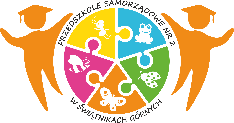 § 11.Regulamin określa warunki uczestnictwa w konkursie na najciekawszy zielnik.2.Organizatorem konkursu jest Przedszkole Samorządowe nr 2 w Świątnikach Górnych.3. Pomysłodawcami i koordynatorami konkursu są: Iwona Thier i Natalia Hewelt.4. Fundatorem nagród jest Urząd Miasta i Gminy w Świątnikach Górnych.5. Pani burmistrz Małgorzata Duży objęła konkurs patronatem honorowym.§2Cel i tematyka konkursu1.Celem konkursu jest rozwijanie aktywności twórczej i poznawanie przyrody, uwrażliwienie na piękno otaczającego świata wśród najmłodszych oraz stworzenie warunków sprzyjających zabawom z rodzicami na świeżym powietrzu.2. Tematem, który obejmuje konkurs jest zapoznanie z różnymi gatunkami roślin, odpowiednie ich sklasyfikowanie i umieszczenie w zielniku. Ideą konkursu jest zachęcenie do poznawania przyrody, wyszukanie ciekawych gatunków roślin i stworzenie zielników pokazujących roślinność naszej gminy. §3.Uczestnicy konkursuKonkurs skierowany jest do dzieci w wieku przedszkolnym (3-6 lat)  i wczesnoszkolnym
 (7-9 lat)  oraz ich rodziców.§ 4Warunki uczestnictwa w konkursie1.Uczestnik zgłasza chęć wzięcia udziału w konkursie na najciekawszy zielnik pt.: „PrzyrodaMojej Małej Ojczyzny” poprzez przesłanie (decyduje data dostarczenia pracy) lub przyniesienie wykonanego zielnika na adres: Przedszkole Samorządowe nr 2 w Świątnikach Górnych, ulica Bruchnalskiego 15, 32- 040 Świątniki Górne Termin nadsyłania lub dostarczania prac upływa 14.06.2021 r. o godz. 15.00.2.Każda praca powinna być przygotowana indywidualnie, złożona w sposób trwały, podpisana imieniem i nazwiskiem, z podaniem przedszkola lub szkoły, do której uczestnik konkursu uczęszcza (prac grupowych nie przyjmujemy).3. Format zielnika jest dowolny, ilość stron i roślin dowolna.4. W zielniku nie mogą znaleźć się okazy gatunków roślin chronionych, ani tych pozyskanychz terenów objętych ochroną.5.Do pracy uczestnik konkursu dołącza kartę uczestnictwa.6.Uczestnicy są niepełnoletni dlatego niezbędna jest zgoda rodziców lub opiekunów prawnych dziecka.7.Rozstrzygnięcie konkursu nastąpi 22.06.20216.Informacje o podsumowaniu konkursu i otwarciu wystawy zostaną podane na stronieInternetowej przedszkola https://www.przedszkolenr2.swiatniki-gorne.pl/§ 5Ocena prac konkursowych.1.Organizator powołuje jury konkursu, którego zadaniem jest wyłonienie zwycięzcówkonkursu.2.Oceniane będą takie elementy jak: zgodność pracy z tematem, jakość wykonania pracy,pomysłowość, oryginalność i estetyka.3.Wśród wszystkich prac, jury wybierze sześć najlepszych prac i przyzna trzy nagrody (za I,II i III miejsce) oraz 3 wyróżnienia. Każdy uczestnik otrzyma dyplom oraz skromny upominek.4. Decyzje jury są ostateczne i wiążące.§ 6Postanowienia końcowe.1.Organizator nie przewiduje odwołań od werdyktu komisji konkursowej.2.Wszystkie prace będą traktowane z najwyższą starannością.3.Niniejszy regulamin jest dokumentem określającym zasady konkursu.4.We wszystkich nieuregulowanych sprawach regulaminem decyduje organizator.5.Integralną część regulaminu stanowią załączniki.Załącznik Nr 1Karta zgłoszenia wraz ze zgodą rodzica/opiekuna prawnegoKarta zgłoszenia na konkurs na najciekawsze zielniki pt.: „Przyroda Mojej Małej Ojczyzny”dla dzieci w wieku przedszkolnym i wczesnoszkolnym Imię i nazwisko autora zielnika..................................................................................Adres zamieszkania....................................................................................................Przedszkole/Szkoła ….........................................................................................................Telefon.........................................................................................................................Data urodzenia.............................................................................................................Tytuł zielnika................................................................................................................…............................................/ podpis uczestnika konkursu lub rodzica/opiekuna/OświadczenieWyrażam zgodę na przetwarzanie moich danych osobowych zgodnie z ustawą z dnia 29.8.1997r. o ochronie danych osobowych przez organizatora konkursu na najciekawsze zielniki pt „Przyroda Mojej Małej Ojczyzny” dla celów związanych z rozstrzygnięciem konkursu, zgodnie z regulaminem. Oświadczam, że jestem autorem zielnika, przekazanego na konkurs. Przekazana praca nie narusza jakichkolwiek praw autorskich osób trzecich, ani innych obowiązujących przepisów prawa. Wyrażam zgodę na publikowanie na czas nieoznaczony, nieodpłatnej licencji na wykorzystanie pracy (zielnika)na wystawę, do zamieszczenia w Internecie, do druku i innych formach utrwaleń, nadających się do rozpowszechniania (nośniki elektroniczne, magnetyczne, CD,DVD) w ramach działań promocyjno – informacyjnych.Oświadczam, że zapoznałem/łam się z treścią i przyjmuję warunki określone w regulaminiekonkursu na najciekawsze zielniki.…................................................/ podpis uczestnika konkursu/rodzica/opiekunaZgoda rodzica/ opiekuna prawnego uczestnika niepełnoletniegoWyrażam zgodę na udział …....................................................................... …......................./ imię i nazwisko niepełnoletniego uczestnika konkursu, na najciekawsze zielniki, którego jestem rodzicem lub prawnym opiekunem /Oświadczam, że zapoznałem/łam się z treścią regulaminu i akceptuję jego postanowienia.…......................................................................................................./ podpis rodzica / opiekuna prawnego niepełnoletniego uczestnika konkursu…........................................................../Miejscowość i data /Załącznik Nr 2Wzór karty oceny formalnejImię i nazwisko autora pracy(zielnika)................................................................................Przedszkole/Szkoła do której uczęszcza dziecko.......................................Tytuł zielnika.................................................................Kryteria oceny formalnej Tak Nie Punkty : tak 1pkt nie 0pktUwagiPraca złożona w terminieZłożona 1 pracaKarta zgłoszenia uczestnika wraz z podpisamiZgoda rodzica/opiekuna przy niepełnoletnim uczestniku wraz z podpisemŚwiątniki Górne, dnia...........................................Załącznik Nr 3Wzór karty oceny merytorycznejImię i nazwisko autora zielnika.............................................................................................Szkoła i klasa.........................................................................................................................Tytuł pracy ( zielnika)...........................................................................................................Kryteria oceny merytorycznej I oceniający(od 0 do 5 pkt)II oceniający(od 0 do 5 pkt)III oceniający(od 0 do 5 pkt)Tematyka pracy(Zgodność z regulaminem )Jakość wykonanej pracyPomysłowość i oryginalnośćEstetykaŁączna ilość punktów w poszczególnych kryteriach oceny merytorycznejŁączna ilość punktów uzyskana przy ocenie, od wszystkich oceniających …................. pktPodpisy komisji:przewodniczący Komisji …..................................członek komisji ….................................................członek komisji.......................................................Świątniki Górne, dnia.........................................................................